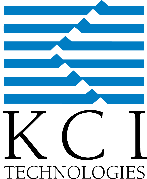 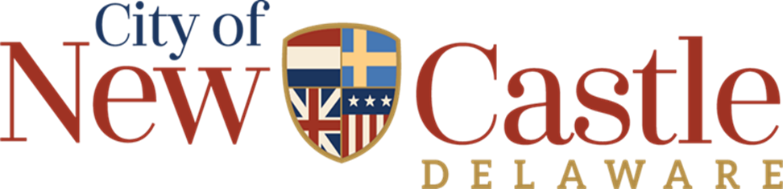 REQUEST FOR REVIEW AND COMMENTS ON THE DRAFT 2020 COMPREHENSIVE PLANThe City of New Castle released the Draft 2020 Comprehensive Plan on August 12, 2020 for public review and comments.  The project presentation and full Plan is located on the City website at https://newcastlecity.delaware.gov/.  By providing valuable written comments in this format, it allows EVERY comment to be entered into a database, reviewed for inclusion, researched for recommendations, and presented collectively during a Joint Planning Commission and City Council Meeting for consideration into the Final Plan.  All comments will remain anonymous and only the information below is being requested for the record.  Please provide your current residency status by selecting one of the applicable options: Please be specific in your comments and provide detailed recommendations to ensure accuracy during our review for consideration.  All written comments are to be emailed to: project.outreach@kci.com by October 12, 2020.  Your input is appreciated to help shape the future of the City.I live WITHIN the City limitsI live OUTSIDE the City limitsPAGE #CHAPTER #PARAGRAPH #RECOMMENDATION, CHANGE, AND/OR SOURCE